Lurer dere på noe ring: Troppsleder Kai Ingebrigtsen på tlf 95 28 35 20Hjemmeside: http://fevang.speidergruppe.org/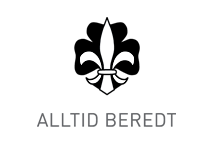 HALVÅRSPROGRAM SPEIDERTROPPENHøst 2019Måned:Dato:Hva:Hvor:Når:August28TroppsmøteFevang Grendehus1800-1930September4PatruljemøteFevang Grendehus1800-19306-8SølvgruveneKongsberg11PatruljemøteFevang Grendehus1800-193018PatruljemøteFevang Grendehus1800-193025TroppsmøteFevang Grendehus1800-1930Oktober2Høstferie9PatruljemøteFevang Grendehus1800-193016PatruljemøteFevang Grendehus1800-193018-20Troppstur/JOTABuerøya1800-130023PatruljemøteFevang Grendehus1800-193030Kretsting30Halloween (UTE)Bøleveien 521730-1930November6PatruljemøteFevang Grendehus1800-193013SpeideropptagelseFevang Grendehus1800-193015-17Troppstur1800-130020PatruljemøteFevang Grendehus1800-193027TroppsmøteFevang Grendehus1800-1930Desember4JuleavslutningFevang Grendehus1800-1930